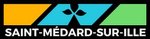                                                                                             Saint Médard sur Ille, Le 29 mai 2020Objet : questionnaire pour mise en place Des services cantine, garderie et centre de loisirsURGENTMadame, Monsieur,En cette période exceptionnelle et suite au retour du sondage conjoint (municipalité et parents délégués) concernant la réouverture de la cantine, l’accueil garderie et du centre de loisirs de cet été, nous revenons vers vous afin de connaître précisément vos attentes.Vous trouverez ci-joint les tableaux correspondants aux divers services proposés. Nous vous prions de bien vouloir les compléter selon vos besoins et nous les faire parvenir au plus tard mardi 2 juin 2020 par retour de mail.Après analyse de vos réponses, nous vous proposerons les solutions en cohérence avec vos demandes et nos possibilités d’accueil, tout en respectant les normes sanitaires actuelles. Comptant sur votre compréhension,Nous vous prions de croire, Madame, Monsieur, en l’assurance de notre considération distinguée.  L’équipe municipale